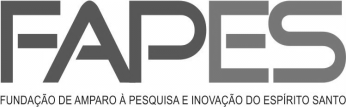 FORMULÁRIO FAPES 3A – INSCRIÇÃO DE CANDIDATO                                       À BOLSA DE ICJITEM 01 – DADOS DA ESCOLANome: _______________________________________________________________________Endereço: ____________________________________________________________________                   ____________________________________________________________________Diretor:  ______________________________________________________________________Telefone da escola: (____)______________________________ITEM 02 – DADOS DO ALUNONome:________________________________________________________________________Curso: _______________________________________________________________________Série/Ano:________________________ Média no ano anterior: _________________________                              Endereço:_____________________________________________________________________                  _____________________________________________________________________DDD/Telefone: ( ____ ) ____________________ITEM 03 – DECLARAÇÃOITEM 03 – DECLARAÇÃODeclaro, para fins de direito, que as informações prestadas nesta ficha são verdadeiras.Declaro, para fins de direito, que as informações prestadas nesta ficha são verdadeiras.Local e Data:Local e Data:Assinatura do Aluno:Assinatura do Diretor:ITEM 04 – AUTORIZAÇÃODeclaro, para fins de direito, que autorizo o(a) aluno(a) em questão a participar do projeto de pesquisa.Assinatura Pai do Responsável: (se menor)